   台北市不動產仲介經紀商業同業公會 函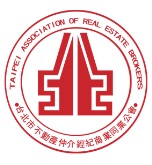                                                 公會地址：110台北市信義區基隆路1段111號8F-1                                                公會網址：http://www.taipeihouse.org.tw/                                                電子郵址：taipei.house@msa.hinet.net                                                聯絡電話：2766-0022傳真：2760-2255         受文者：各會員公司 發文日期：中華民國109年8月3日發文字號：北市房仲雄字第109098號速別：普通件密等及解密條件或保密期限：附件： 主旨：臺北市政府捷運工程局來函有關轉知所屬會員踴躍參與「臺北都會區大眾捷運系統板橋新埔站(捷三)毗鄰地土地開發案」，轉發會員公司，請 查照。說明：依據臺北市政府捷運工程局109年7月24日北市捷聯字第1093017251號函辦理。臺北市政府捷運工程局函文詳如附件。正本：各會員公司副本：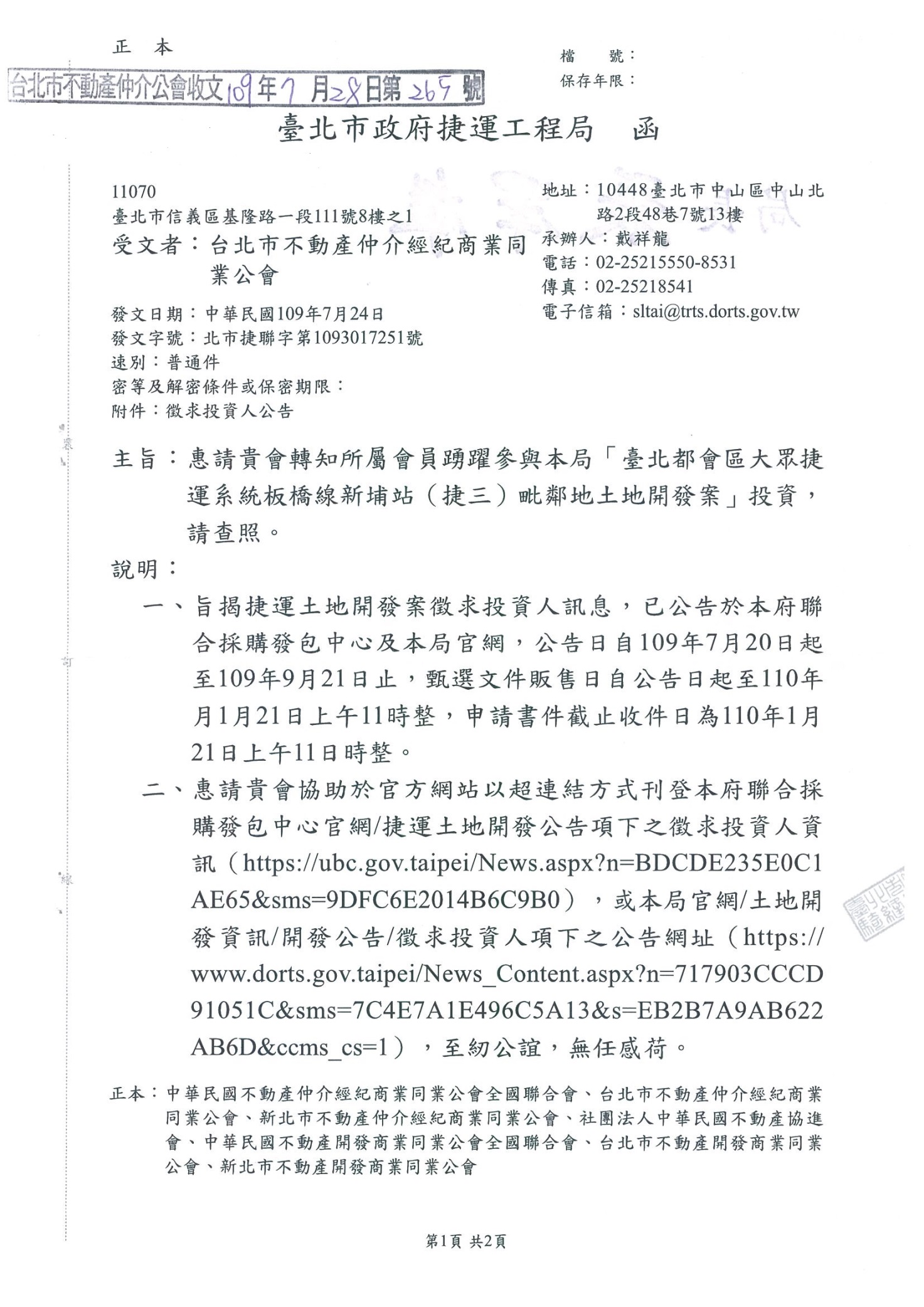 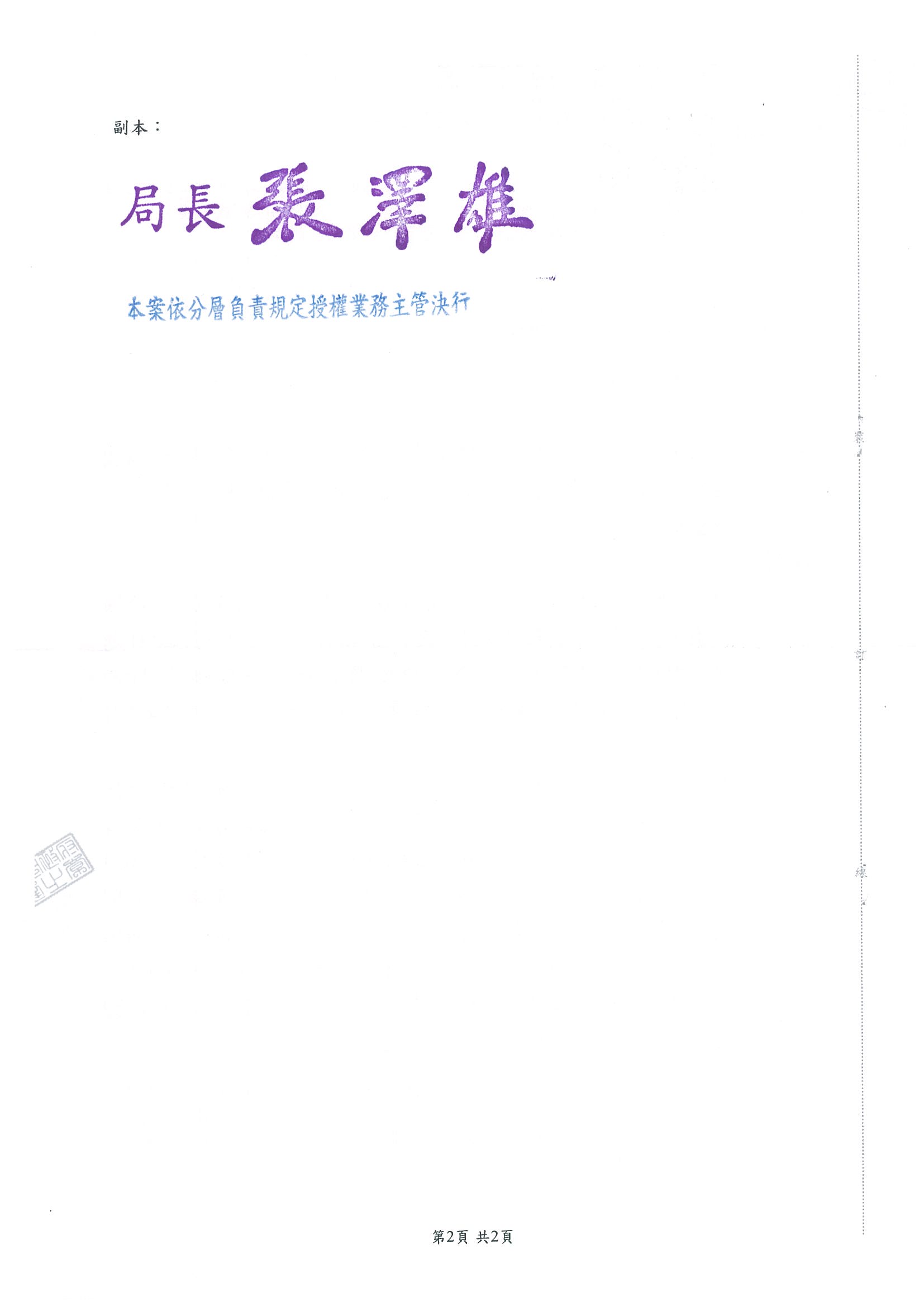 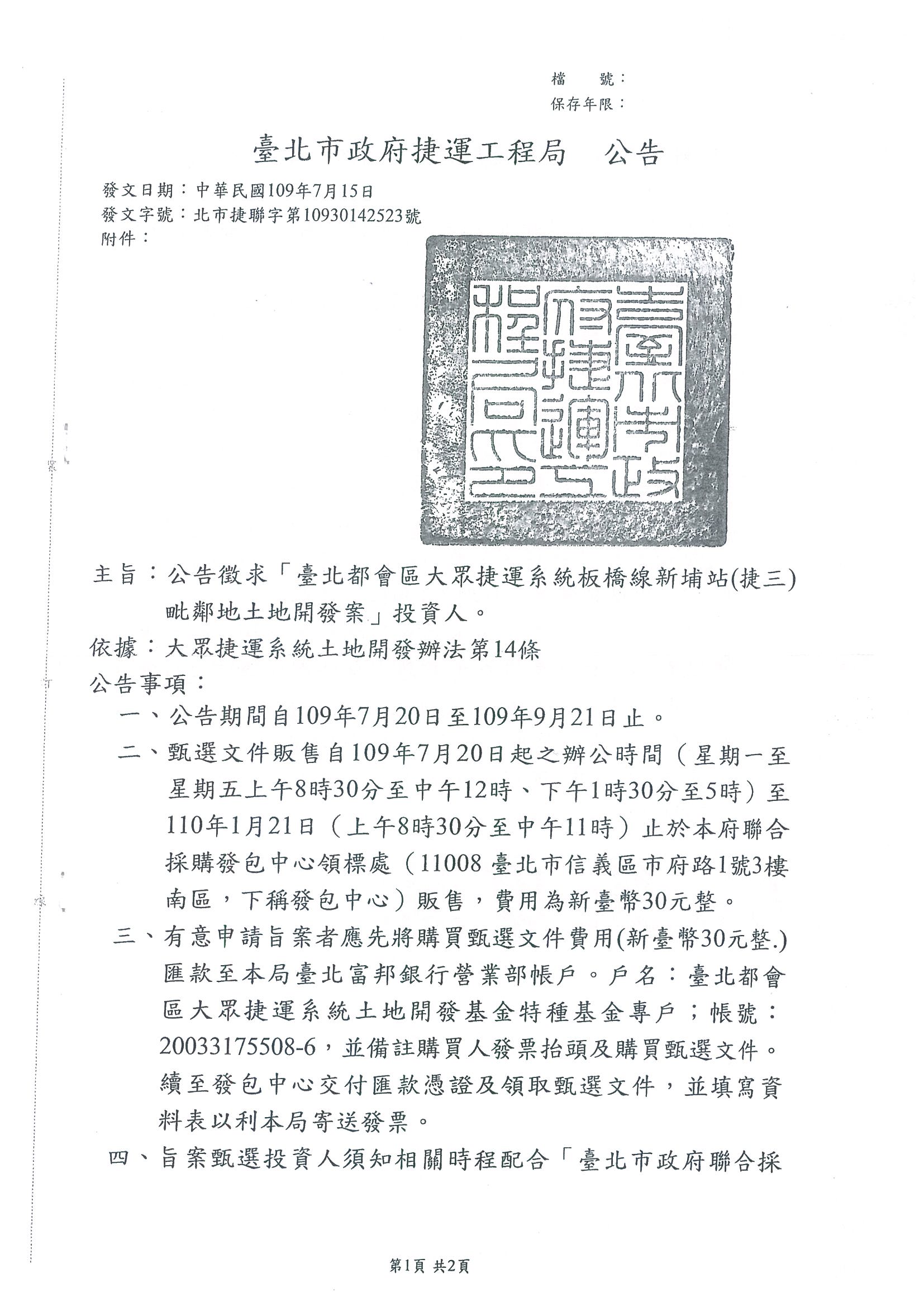 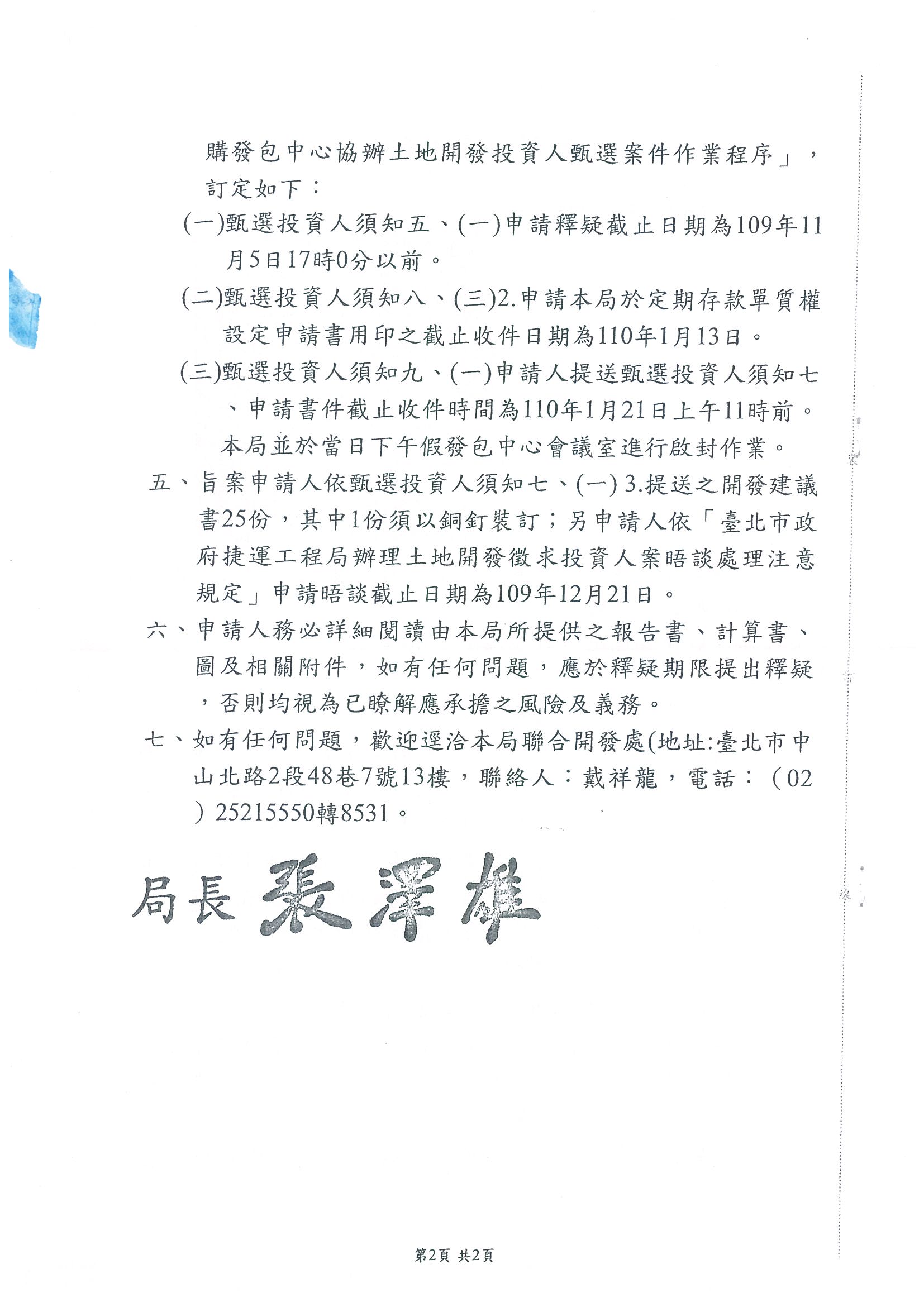 